Lesson planUnit of a long term plan:“Travel and Tourism”Unit of a long term plan:“Travel and Tourism”Unit of a long term plan:“Travel and Tourism”Unit of a long term plan:“Travel and Tourism”School: “Secondary school №32”School: “Secondary school №32”School: “Secondary school №32”School: “Secondary school №32”Date: Date: Date: Date: Teacher name: Kunanbayeva G.S.Teacher name: Kunanbayeva G.S.Teacher name: Kunanbayeva G.S.Teacher name: Kunanbayeva G.S.CLASS:  9CLASS:  9CLASS:  9CLASS:  9Number present: Number present: Number present: absent:Lesson titleLesson title Sights of Nur-Sultan Sights of Nur-Sultan Sights of Nur-Sultan Sights of Nur-Sultan Sights of Nur-Sultan Sights of Nur-SultanLearning objectivesLearning objectives9.C.7.1  develop and sustain a consistent argument when speaking or writing;9.S.7.1 use appropriate subject-specific vocabulary and syntax to talk about an increased range of general and curricular topics;9.W.3.1 write with moderate grammatical accuracy on a wide range of familiar general and curricular topics;9.R.5.1.deduce meaning from context in extended texts on a range of familiar general and curricular topics;9.C.7.1  develop and sustain a consistent argument when speaking or writing;9.S.7.1 use appropriate subject-specific vocabulary and syntax to talk about an increased range of general and curricular topics;9.W.3.1 write with moderate grammatical accuracy on a wide range of familiar general and curricular topics;9.R.5.1.deduce meaning from context in extended texts on a range of familiar general and curricular topics;9.C.7.1  develop and sustain a consistent argument when speaking or writing;9.S.7.1 use appropriate subject-specific vocabulary and syntax to talk about an increased range of general and curricular topics;9.W.3.1 write with moderate grammatical accuracy on a wide range of familiar general and curricular topics;9.R.5.1.deduce meaning from context in extended texts on a range of familiar general and curricular topics;9.C.7.1  develop and sustain a consistent argument when speaking or writing;9.S.7.1 use appropriate subject-specific vocabulary and syntax to talk about an increased range of general and curricular topics;9.W.3.1 write with moderate grammatical accuracy on a wide range of familiar general and curricular topics;9.R.5.1.deduce meaning from context in extended texts on a range of familiar general and curricular topics;9.C.7.1  develop and sustain a consistent argument when speaking or writing;9.S.7.1 use appropriate subject-specific vocabulary and syntax to talk about an increased range of general and curricular topics;9.W.3.1 write with moderate grammatical accuracy on a wide range of familiar general and curricular topics;9.R.5.1.deduce meaning from context in extended texts on a range of familiar general and curricular topics;9.C.7.1  develop and sustain a consistent argument when speaking or writing;9.S.7.1 use appropriate subject-specific vocabulary and syntax to talk about an increased range of general and curricular topics;9.W.3.1 write with moderate grammatical accuracy on a wide range of familiar general and curricular topics;9.R.5.1.deduce meaning from context in extended texts on a range of familiar general and curricular topics;Lesson objectivesLesson objectivesAll learners will be able to: predict new theme; understand and say names of sights on topic; answer the questions with little support;understand given information about  travellingMost learners will be able to: make up correct sentences;answer the questions Some learners will be able to: assist less able learners during class/group work; write short text according to the themeAll learners will be able to: predict new theme; understand and say names of sights on topic; answer the questions with little support;understand given information about  travellingMost learners will be able to: make up correct sentences;answer the questions Some learners will be able to: assist less able learners during class/group work; write short text according to the themeAll learners will be able to: predict new theme; understand and say names of sights on topic; answer the questions with little support;understand given information about  travellingMost learners will be able to: make up correct sentences;answer the questions Some learners will be able to: assist less able learners during class/group work; write short text according to the themeAll learners will be able to: predict new theme; understand and say names of sights on topic; answer the questions with little support;understand given information about  travellingMost learners will be able to: make up correct sentences;answer the questions Some learners will be able to: assist less able learners during class/group work; write short text according to the themeAll learners will be able to: predict new theme; understand and say names of sights on topic; answer the questions with little support;understand given information about  travellingMost learners will be able to: make up correct sentences;answer the questions Some learners will be able to: assist less able learners during class/group work; write short text according to the themeAll learners will be able to: predict new theme; understand and say names of sights on topic; answer the questions with little support;understand given information about  travellingMost learners will be able to: make up correct sentences;answer the questions Some learners will be able to: assist less able learners during class/group work; write short text according to the themeAssessment criteriaAssessment criteriapredicting the of the lesson;talking on topic;answering the questions; using subject-specific vocabulary;expressing own opinion;predicting the of the lesson;talking on topic;answering the questions; using subject-specific vocabulary;expressing own opinion;predicting the of the lesson;talking on topic;answering the questions; using subject-specific vocabulary;expressing own opinion;predicting the of the lesson;talking on topic;answering the questions; using subject-specific vocabulary;expressing own opinion;predicting the of the lesson;talking on topic;answering the questions; using subject-specific vocabulary;expressing own opinion;predicting the of the lesson;talking on topic;answering the questions; using subject-specific vocabulary;expressing own opinion;Values links Values links Love for one’s country. Respect your motherland.Love for one’s country. Respect your motherland.Love for one’s country. Respect your motherland.Love for one’s country. Respect your motherland.Love for one’s country. Respect your motherland.Love for one’s country. Respect your motherland.Cross-curricular linksCross-curricular linksGeography, HistoryGeography, HistoryGeography, HistoryGeography, HistoryGeography, HistoryGeography, HistoryPrevious learningPrevious learningMeans of  TransportMeans of  TransportMeans of  TransportMeans of  TransportMeans of  TransportMeans of  TransportPlanPlanPlanPlanPlanPlanPlanPlanPlanned timingsPlanned activities (replace the notes below with your planned activities)Planned activities (replace the notes below with your planned activities)Planned activities (replace the notes below with your planned activities)Planned activities (replace the notes below with your planned activities)Planned activities (replace the notes below with your planned activities)ResourcesResourcesStart              7  minOrganization moment. Greeting. Teacher greets learners; learners respond to greeting and take their places.(W) Brainstorming.  “Dream vocation” Teacher: First of all, let’s speak about your dream vocation.Where do you want to travel? What do you want to see? In what way do you want to travel? Learners complete the missing words by using the table.I want go to ______to see_____. I want to travel by   _____.FA:  Teacher’s oral comment.Predict the theme:	 Teacher divides the class into the 3 groups with the puzzle pictures of sightseeing’s of  Nur-Sultan (Bayterek, Duman, Khan Shatyr). And learners constructions a puzzle. Then learners take your sits groups.Teacher asks learners about Nur-Sultan. Learners answer the questions.1. What is the capital of  Kazakhstan?2. Would you like to visit Nur-Sultan?3. Where is Nur-Sultan situated?4. What is the symbol of the Baiterek Tower?5. What is the name of its river? Organization moment. Greeting. Teacher greets learners; learners respond to greeting and take their places.(W) Brainstorming.  “Dream vocation” Teacher: First of all, let’s speak about your dream vocation.Where do you want to travel? What do you want to see? In what way do you want to travel? Learners complete the missing words by using the table.I want go to ______to see_____. I want to travel by   _____.FA:  Teacher’s oral comment.Predict the theme:	 Teacher divides the class into the 3 groups with the puzzle pictures of sightseeing’s of  Nur-Sultan (Bayterek, Duman, Khan Shatyr). And learners constructions a puzzle. Then learners take your sits groups.Teacher asks learners about Nur-Sultan. Learners answer the questions.1. What is the capital of  Kazakhstan?2. Would you like to visit Nur-Sultan?3. Where is Nur-Sultan situated?4. What is the symbol of the Baiterek Tower?5. What is the name of its river? Organization moment. Greeting. Teacher greets learners; learners respond to greeting and take their places.(W) Brainstorming.  “Dream vocation” Teacher: First of all, let’s speak about your dream vocation.Where do you want to travel? What do you want to see? In what way do you want to travel? Learners complete the missing words by using the table.I want go to ______to see_____. I want to travel by   _____.FA:  Teacher’s oral comment.Predict the theme:	 Teacher divides the class into the 3 groups with the puzzle pictures of sightseeing’s of  Nur-Sultan (Bayterek, Duman, Khan Shatyr). And learners constructions a puzzle. Then learners take your sits groups.Teacher asks learners about Nur-Sultan. Learners answer the questions.1. What is the capital of  Kazakhstan?2. Would you like to visit Nur-Sultan?3. Where is Nur-Sultan situated?4. What is the symbol of the Baiterek Tower?5. What is the name of its river? Organization moment. Greeting. Teacher greets learners; learners respond to greeting and take their places.(W) Brainstorming.  “Dream vocation” Teacher: First of all, let’s speak about your dream vocation.Where do you want to travel? What do you want to see? In what way do you want to travel? Learners complete the missing words by using the table.I want go to ______to see_____. I want to travel by   _____.FA:  Teacher’s oral comment.Predict the theme:	 Teacher divides the class into the 3 groups with the puzzle pictures of sightseeing’s of  Nur-Sultan (Bayterek, Duman, Khan Shatyr). And learners constructions a puzzle. Then learners take your sits groups.Teacher asks learners about Nur-Sultan. Learners answer the questions.1. What is the capital of  Kazakhstan?2. Would you like to visit Nur-Sultan?3. Where is Nur-Sultan situated?4. What is the symbol of the Baiterek Tower?5. What is the name of its river? Organization moment. Greeting. Teacher greets learners; learners respond to greeting and take their places.(W) Brainstorming.  “Dream vocation” Teacher: First of all, let’s speak about your dream vocation.Where do you want to travel? What do you want to see? In what way do you want to travel? Learners complete the missing words by using the table.I want go to ______to see_____. I want to travel by   _____.FA:  Teacher’s oral comment.Predict the theme:	 Teacher divides the class into the 3 groups with the puzzle pictures of sightseeing’s of  Nur-Sultan (Bayterek, Duman, Khan Shatyr). And learners constructions a puzzle. Then learners take your sits groups.Teacher asks learners about Nur-Sultan. Learners answer the questions.1. What is the capital of  Kazakhstan?2. Would you like to visit Nur-Sultan?3. Where is Nur-Sultan situated?4. What is the symbol of the Baiterek Tower?5. What is the name of its river? tableFlashcards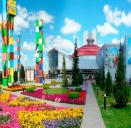 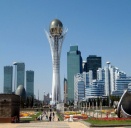 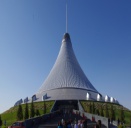 tableFlashcardsMiddle3 min6 min3 min15 min            3 minPre-reading(W) Activity 1 “Sights of Nur-Sultan”Learners read the text about sights of  Nur-Sultan. While-reading (W) Activity 2Learners look at the pictures. After this learners listen to the teacher and repeat. Try to remember as many sights and activities as possible. 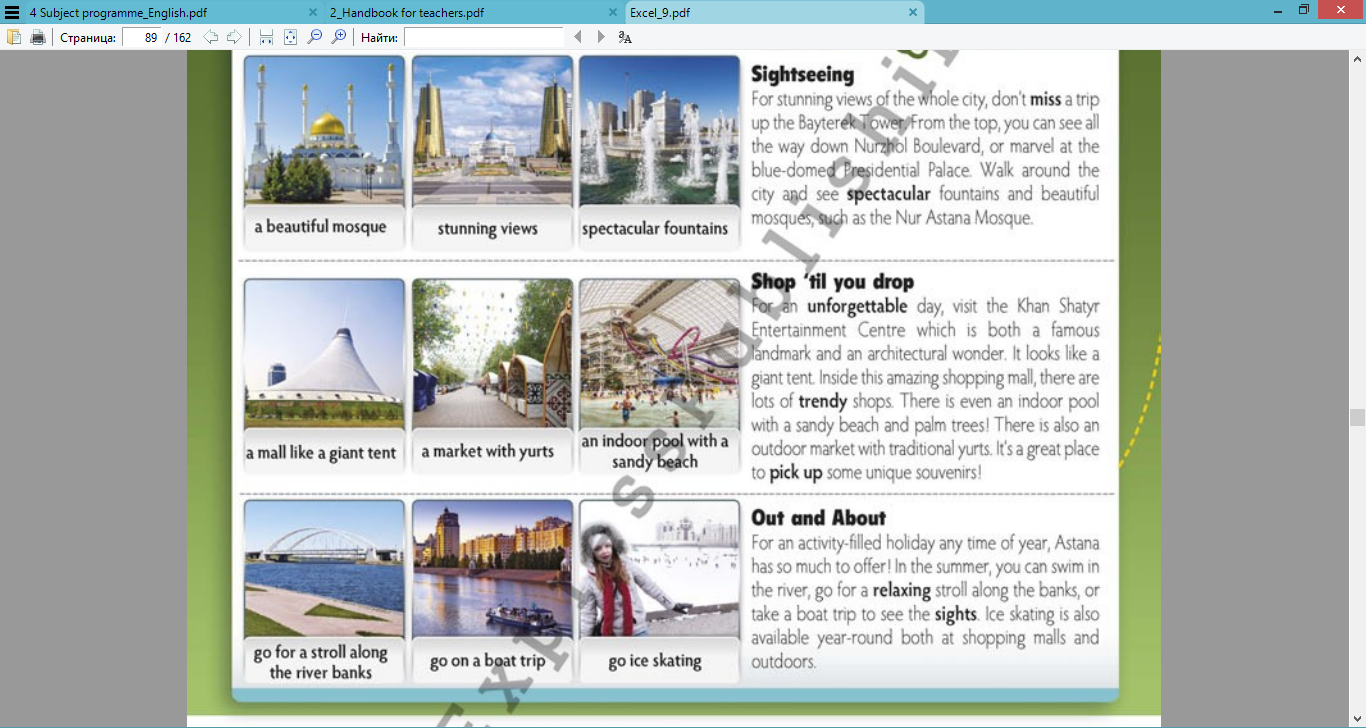 (W) Physical activity: “The Skeleton dance” Post-reading(G) Activity 3 “Dream city” Each  group makes a poster by using new words of sights of  Nur-Sultan.1st – Bayterek2nd – Duman3rd – Khan Shatyr Descriptor: Learnerread the textmakes  a poster;presentate  their works;Groups assess each other by criteria.Design   -1;Creativity  -1;Information - 1; Presentation -1;(I)  “About  Nur-Sultan” Activity 4 Read again and complete the sentences. Check each other.1.From the top of the Bayterek Tower you can see______________________2.A famous mosque in Nur-Sultan is the _______3.The Khan Shatyr  Entertainment  Centre looks like a __________________________4.Inside ,there is______________________5.There is also an outdoor_______________Self-Assessment. Learners check each other and self-assessment by answer the sheet.Pre-reading(W) Activity 1 “Sights of Nur-Sultan”Learners read the text about sights of  Nur-Sultan. While-reading (W) Activity 2Learners look at the pictures. After this learners listen to the teacher and repeat. Try to remember as many sights and activities as possible. (W) Physical activity: “The Skeleton dance” Post-reading(G) Activity 3 “Dream city” Each  group makes a poster by using new words of sights of  Nur-Sultan.1st – Bayterek2nd – Duman3rd – Khan Shatyr Descriptor: Learnerread the textmakes  a poster;presentate  their works;Groups assess each other by criteria.Design   -1;Creativity  -1;Information - 1; Presentation -1;(I)  “About  Nur-Sultan” Activity 4 Read again and complete the sentences. Check each other.1.From the top of the Bayterek Tower you can see______________________2.A famous mosque in Nur-Sultan is the _______3.The Khan Shatyr  Entertainment  Centre looks like a __________________________4.Inside ,there is______________________5.There is also an outdoor_______________Self-Assessment. Learners check each other and self-assessment by answer the sheet.Pre-reading(W) Activity 1 “Sights of Nur-Sultan”Learners read the text about sights of  Nur-Sultan. While-reading (W) Activity 2Learners look at the pictures. After this learners listen to the teacher and repeat. Try to remember as many sights and activities as possible. (W) Physical activity: “The Skeleton dance” Post-reading(G) Activity 3 “Dream city” Each  group makes a poster by using new words of sights of  Nur-Sultan.1st – Bayterek2nd – Duman3rd – Khan Shatyr Descriptor: Learnerread the textmakes  a poster;presentate  their works;Groups assess each other by criteria.Design   -1;Creativity  -1;Information - 1; Presentation -1;(I)  “About  Nur-Sultan” Activity 4 Read again and complete the sentences. Check each other.1.From the top of the Bayterek Tower you can see______________________2.A famous mosque in Nur-Sultan is the _______3.The Khan Shatyr  Entertainment  Centre looks like a __________________________4.Inside ,there is______________________5.There is also an outdoor_______________Self-Assessment. Learners check each other and self-assessment by answer the sheet.Pre-reading(W) Activity 1 “Sights of Nur-Sultan”Learners read the text about sights of  Nur-Sultan. While-reading (W) Activity 2Learners look at the pictures. After this learners listen to the teacher and repeat. Try to remember as many sights and activities as possible. (W) Physical activity: “The Skeleton dance” Post-reading(G) Activity 3 “Dream city” Each  group makes a poster by using new words of sights of  Nur-Sultan.1st – Bayterek2nd – Duman3rd – Khan Shatyr Descriptor: Learnerread the textmakes  a poster;presentate  their works;Groups assess each other by criteria.Design   -1;Creativity  -1;Information - 1; Presentation -1;(I)  “About  Nur-Sultan” Activity 4 Read again and complete the sentences. Check each other.1.From the top of the Bayterek Tower you can see______________________2.A famous mosque in Nur-Sultan is the _______3.The Khan Shatyr  Entertainment  Centre looks like a __________________________4.Inside ,there is______________________5.There is also an outdoor_______________Self-Assessment. Learners check each other and self-assessment by answer the sheet.Pre-reading(W) Activity 1 “Sights of Nur-Sultan”Learners read the text about sights of  Nur-Sultan. While-reading (W) Activity 2Learners look at the pictures. After this learners listen to the teacher and repeat. Try to remember as many sights and activities as possible. (W) Physical activity: “The Skeleton dance” Post-reading(G) Activity 3 “Dream city” Each  group makes a poster by using new words of sights of  Nur-Sultan.1st – Bayterek2nd – Duman3rd – Khan Shatyr Descriptor: Learnerread the textmakes  a poster;presentate  their works;Groups assess each other by criteria.Design   -1;Creativity  -1;Information - 1; Presentation -1;(I)  “About  Nur-Sultan” Activity 4 Read again and complete the sentences. Check each other.1.From the top of the Bayterek Tower you can see______________________2.A famous mosque in Nur-Sultan is the _______3.The Khan Shatyr  Entertainment  Centre looks like a __________________________4.Inside ,there is______________________5.There is also an outdoor_______________Self-Assessment. Learners check each other and self-assessment by answer the sheet.https://Yvision.kz post533045https://youtu.be/QoBkM2KYSjoFlipchartshttps://Yvision.kz post533045https://youtu.be/QoBkM2KYSjoFlipchartsEnd3 minReflection Conclusion of the lesson.-And now it’s time to share your impressions of our lesson. Learners have to write their  answers on the apple stickers and stick  it on a  tree:What have you learnt today?What would you like to work on?What did you like or dislike at the lesson? What have you learnt about sights of Astana?Home task: Choose one a city and write short information about it.   Reflection Conclusion of the lesson.-And now it’s time to share your impressions of our lesson. Learners have to write their  answers on the apple stickers and stick  it on a  tree:What have you learnt today?What would you like to work on?What did you like or dislike at the lesson? What have you learnt about sights of Astana?Home task: Choose one a city and write short information about it.   Reflection Conclusion of the lesson.-And now it’s time to share your impressions of our lesson. Learners have to write their  answers on the apple stickers and stick  it on a  tree:What have you learnt today?What would you like to work on?What did you like or dislike at the lesson? What have you learnt about sights of Astana?Home task: Choose one a city and write short information about it.   Reflection Conclusion of the lesson.-And now it’s time to share your impressions of our lesson. Learners have to write their  answers on the apple stickers and stick  it on a  tree:What have you learnt today?What would you like to work on?What did you like or dislike at the lesson? What have you learnt about sights of Astana?Home task: Choose one a city and write short information about it.   Reflection Conclusion of the lesson.-And now it’s time to share your impressions of our lesson. Learners have to write their  answers on the apple stickers and stick  it on a  tree:What have you learnt today?What would you like to work on?What did you like or dislike at the lesson? What have you learnt about sights of Astana?Home task: Choose one a city and write short information about it.   Apple stickers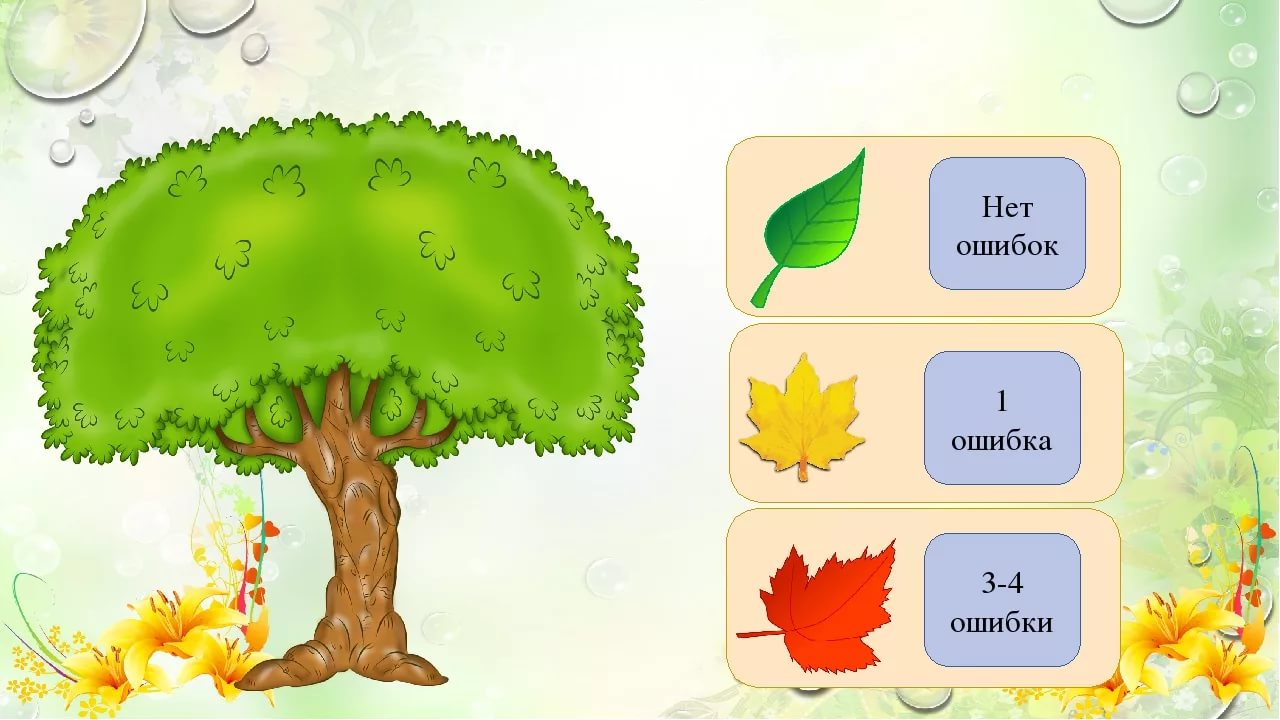 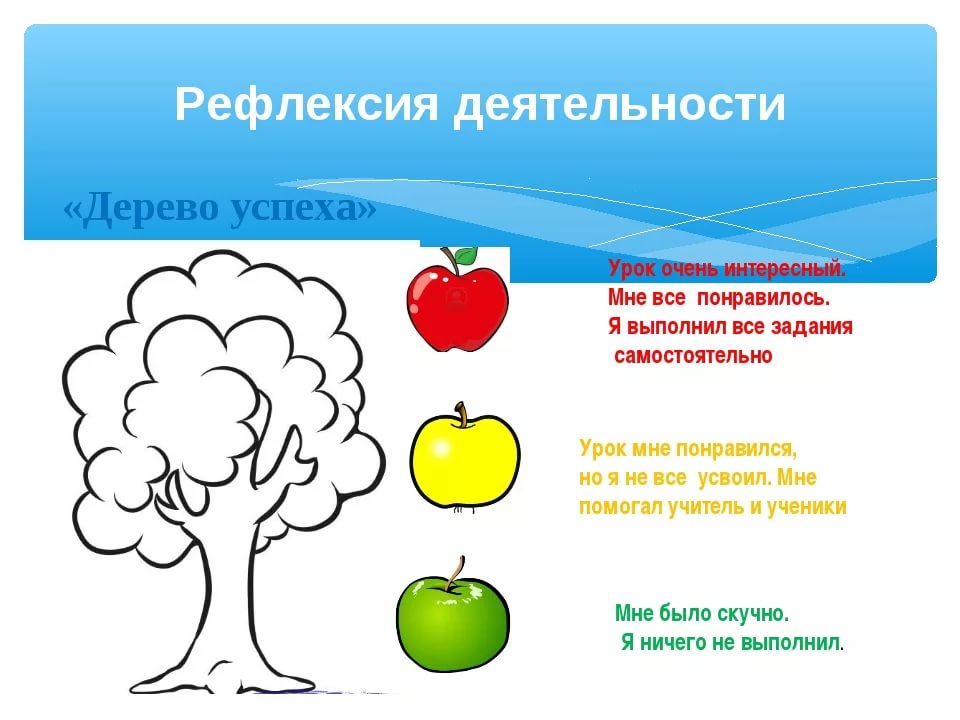 Apple stickersAdditional informationAdditional informationAdditional informationAdditional informationAdditional informationAdditional informationAdditional informationAdditional informationDifferentiation – how do you plan to give more support? How do you plan to challenge the more able learners?Differentiation – how do you plan to give more support? How do you plan to challenge the more able learners?Differentiation – how do you plan to give more support? How do you plan to challenge the more able learners?Assessment – how are you planning to check learners’ learning?Assessment – how are you planning to check learners’ learning?Health and safety check

Health and safety check

Health and safety check

Giving some prompts.Strong learners help weaker learners.To work individually with some learners.Giving some prompts.Strong learners help weaker learners.To work individually with some learners.Giving some prompts.Strong learners help weaker learners.To work individually with some learners.Groups assess each other by Criteria assessment. Self-Assessment. Teacher’s oral comment.Groups assess each other by Criteria assessment. Self-Assessment. Teacher’s oral comment.Using physical exercises and active activities. To pay attentions to learners safety during the doing activates, be careful in   moving to places, in dividing to groups.Using physical exercises and active activities. To pay attentions to learners safety during the doing activates, be careful in   moving to places, in dividing to groups.Using physical exercises and active activities. To pay attentions to learners safety during the doing activates, be careful in   moving to places, in dividing to groups.